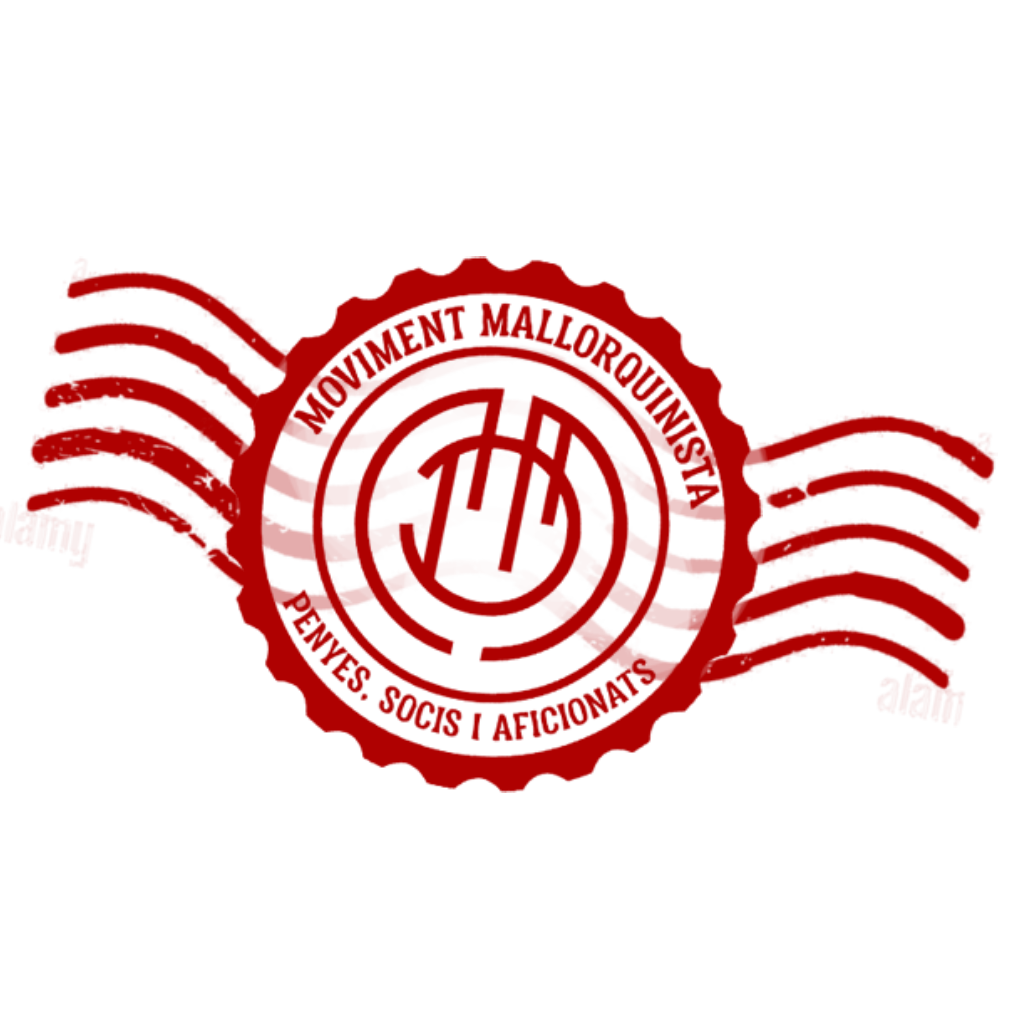 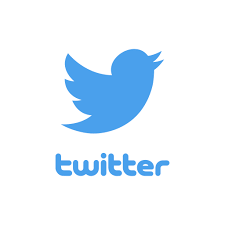 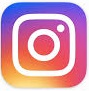 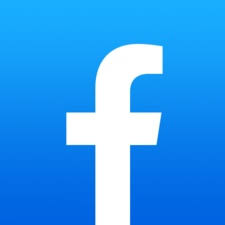 Moviment Mallorquinista    @movimentmallorquinista   @MMallorquinistaEmail:  movimentmallorquinista@gmail.comMOVIMENT MALLORQUINISTA DE PENYES, SOCIS I AFICIONATSFORMULARI D’INSCRIPCIÓ DE PENYES MALLORQUINISTESSr/Sra _________________________________________________________________major d’edat, amb DNI nº ________________, com president 	         o secretari 	de la Penya Mallorquinista ________________________________________________inscrita en el registre d’associacions de (Comunitat Autònoma)_________________amb el número____________CERTIFICA:Que en Assemblea General Extraordinaria celebrada el dia ______/__________/_______Se va acordar per 	   majoria , 	   unanimitat , la ADHESIÓ AL MOVIMENT MALLORQUINISTA DE PENYES, SOCIS I AFICIONATS,  havent llegit els seus estatuts i sent aquets aprovats per els assistents. I en la proba de lo esposat, firmo la present A _______________________,  a _________ de_______________ del 20___FirmatSr/Sra:__________________________________INFORMACIÓ DE PROTECCIÓ DE DADES(Marcar amb una X) □ El/les firmant accepten ser donats d’alta en les condicions establides en aquesta política de protecció de dades;Responsable de tractament: Moviment Mallorquinista de Penyes, Socis i Aficionats;Dades de contacte: Porta de Santa Catalina, 21, entresol, de Palma de Mallorca, c. postal 07012, Illes Balears; Mail: movimentmallorquinista@gmail.com Finalitat del tractament: 1) La gestió de socis, facturació de quotes i serveis, enviament d’informació relacionada amb les activitats i acords avantatjosos per els socis;2) Ús d’imatges per a la difusió mitjançant la pàgina web, reds socials i medis de comunicació; Conservació de les dades:1) Les dades personals recollides a la inscripció es conservaran mentre hi hagi un vincle contractual, una vegada finalitzat, seran conservades mentrestant una obligació legal així ho exigeixi.2) Les imatges personals recollides amb el consentiment dels interessats seran custodiades mentre el responsable no resolgui la seva supressió, atès que la finalitat per a la qual van ser preses no ha expirat.Legitimació del tractament: la base legal per al tractament de les vostres dades és l'execució del contracte i el consentiment dels interessats en alguns apartats.Destinataris de cessions: les imatges i els vídeos realitzats podran ser cedits als mitjans de comunicació;Transferència internacional:1) Les imatges publicades a les xarxes socials amb consentiment dels interessats estaran subjectes a l'acord EU-US Privacy Shield.2) No està previst fer transferències internacionals de les dades de la inscripció.Drets dels interessats: els interessats, podran exercitar els drets:a) D'accés a les dades personals que li concerneixen;b) De rectificació de les vostres dades personals per a la seva actualització;c) De supressió, quan entre altres motius, les dades ja no siguin necessàries per a les finalitats que van ser recollides;d) De limitació del tractament de les vostres dades, en determinades circumstàncies, en aquest cas, el responsable de tractament únicament conservarà les dades per a l'exercici o la defensa de reclamacions;e) D'oposició al tractament de les vostres dades, en determinades circumstàncies i per motius relacionats amb la vostra situació particular, en aquest cas, el responsable de tractament únicament conservarà les dades personals per a l'exercici o la defensa de reclamacions;f) De portabilitat de les seves dades personals, quan aquestes siguin automatitzades.Per a això, s'han d'adreçar mitjançant sol·licitud escrita i signada, acompanyada de fotocòpia de DNI/Passaport, a la seu social informada a l'apartat “responsable del tractament”. Els interessats tenen dret a retirar el consentiment en qualsevol moment, sense que això afecti la licitud del tractament basat en el consentiment previ a la seva retirada.Els interessats poden presentar una reclamació davant de l'Autoritat de Control en matèria de protecció de dades competent, especialment quan no hagin obtingut satisfacció en l'exercici dels seus drets, i la manera de posar-se en contacte amb el responsable.FirmatSr/Sra:__________________________________Sol·licitud de consentiment (marcar amb una “X”)Sí Autoritza(*)  El titular de les dades o el seu representant legal autoritza que les imatges fotogràfiques i vídeos realitzats durant els partits i esdeveniments relacionats amb l'activitat de l'associació puguin ser usats amb la finalitat de fomentar i difondre aquestes activitats a la pàgina web, xarxes socials i siguin cedits als mitjans de comunicació.□El titular de les dades o el seu representant legal autoritza a l’associació:1. A l'enviament d'informació relacionada amb les activitats i els esdeveniments de l'Associació o en què aquesta participi.2. A l'enviament d'informació sobre ofertes, avantatges i descomptes per als socis relacionats amb els acords que hagi tancat l'associació amb empreses/entitats col·laboradores.□